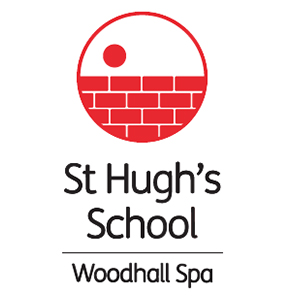 YEAR 7 ENTRY SCHOLARSHIP AWARDS (For candidates entering Year 7 in September 2018) ENTRY FORMI wish to enter my son/daughter for the Scholarship Assessment Day to be held on Friday 9th March 2018.SURNAME:			……………………………………….…………………………………………FIRST NAMES:			……………………..…………………………………………….……………DATE OF BIRTH:			…………………………..…………….…………………..…………………SIGNED:				…………………………………………..……… (Parent/Guardian)DATE:				……………………………………………………………….……..…………HOME ADDRESS:		………………………………………………………….…………………..…				………………………………………………………….……………………………………………………………………………….…………………………TEL. NO: (HOME) …………………………..….…… () …..……………………………………Please state below and overleaf your child’s academic achievements and extra-curricular interests (music, sport, art, drama etc.). Please include any certificates if appropriate.For academic, please state any National Curriculum levels and provide any certificates or recent examination results.For sport, please state teams represented for school and outside school.For music, please state instruments and current grades, including singing, any groups played in, and names of present teachers.For art, please prepare a portfolio for the assessment day.For drama, please prepare a piece of text for performance on the assessment day. ……………………………………………………………………………………………………….…………………………………………………………………………………………………………………………….…..…………………………………………………………………………………………………………………………...…………………………………………………………………………………………………………………………….…..…………………………………………………………………………………………………………………………...……………………………………………………………………………………………………………….…………..……………………………………………………………………………………………….…………………………..………………………………………………………………………………………………………………….…………………………………………………………………………………………………………………………….…..…………………………………………………………………………………………………………………………...…………………………………………………………………………………………………………………………….…..…………………………………………………………………………………………………………………………...……………………………………………………………………………………………………………….…………..……………………………………………………………………………………………….…………………………..………………………………………………………………………………………………………………….…………………………………………………………………………………………………………………………….…..…………………………………………………………………………………………………………………………...…………………………………………………………………………………………………………………………….…..…………………………………………………………………………………………………………………………...……………………………………………………………………………………………………………….…………..……………………………………………………………………………………………….…………………………..………………………………………………………………………………………………………………….…………………………………………………………………………………………………………………………….…..…………………………………………………………………………………………………………………………...…………………………………………………………………………………………………………………………….…..…………………………………………………………………………………………………………………………...……………………………………………………………………………………………………………….…………..……………………………………………………………………………………………….…………………………..………………………………………………………………………………………………………………….…………………………………………………………………………………………………………………………….…..…………………………………………………………………………………………………………………………...…………………………………………………………………………………………………………………………….…..…………………………………………………………………………………………………………………………...……………………………………………………………………………………………………………….…………..…………Please continue on a separate sheet if necessaryPLEASE RETURN THIS FORM TO SCHOOL OFFICE AT ST. HUGH’S SCHOOL BY 5.00PM ON FRIDAY 2nd MARCH 2018